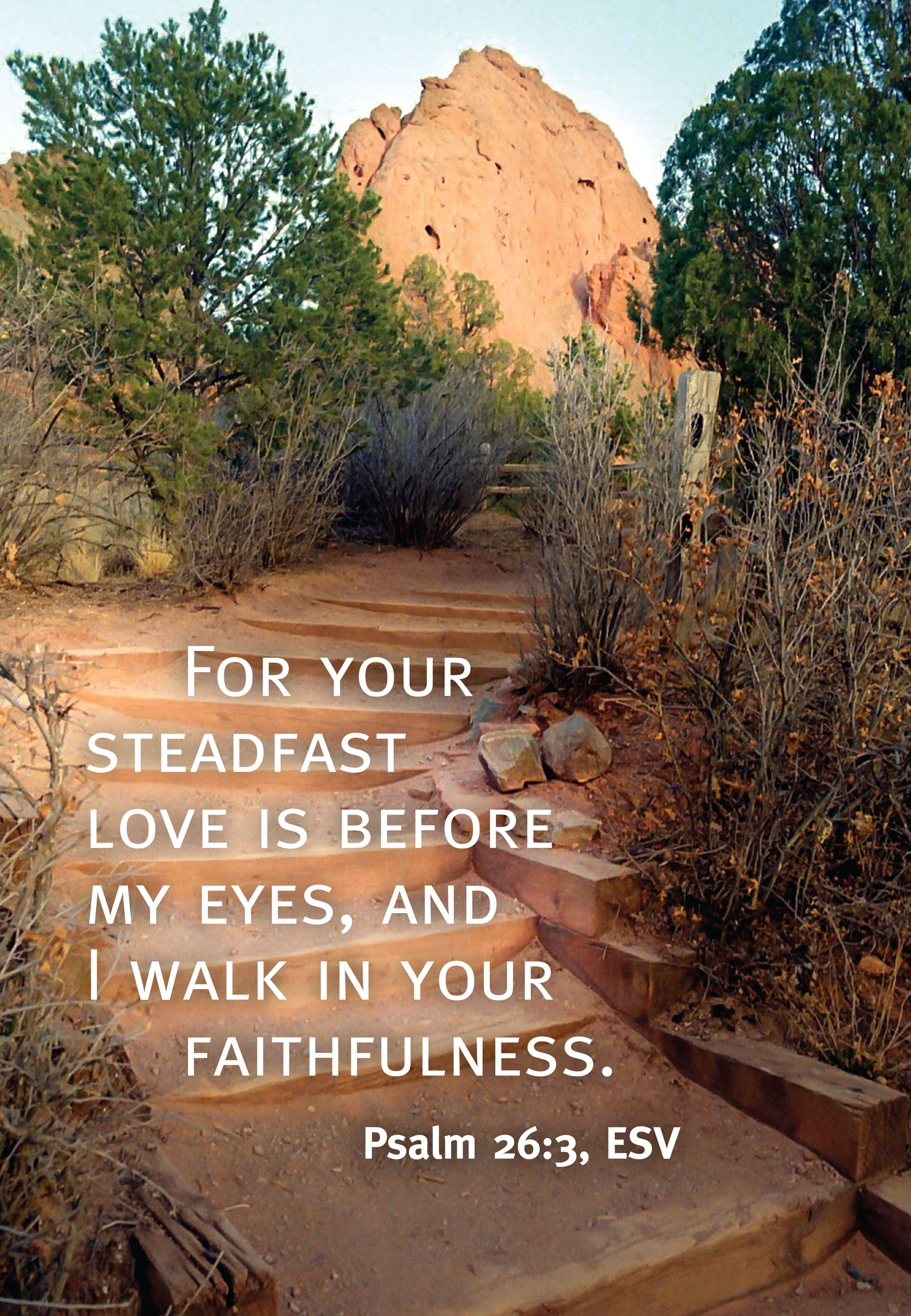 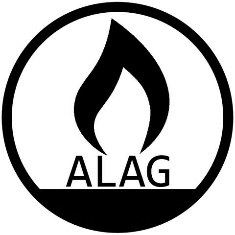 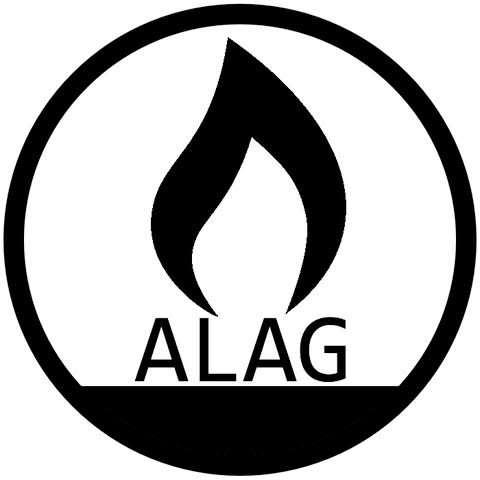 Sermon Notes:				10/10/2021